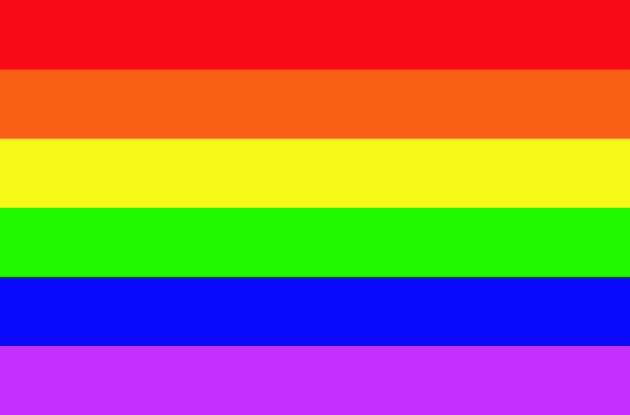 Volunteers Needed for LGB Identity and Coping with Discrimination Study If you are 18 or older, identify as lesbian, gay, or bisexual (LGB), please participate in a national and anonymous on-line survey study on LGB coping and identity strengths. The study is being conducted by Dr. Darrell Greene and Dr. Paula Britton, through John Carroll University and the JCU Counseling Department. The study will take about 20 minutes to complete. Benefit to you as a participant involves contributing to our knowledge of LGB strengths impacting discrimination. Complete the survey, and be eligible to win from $10 to up to $50 in gift cards. If interested, please go to the following surveylink:   https://www.surveymonkey.com/r/LGB_Identity_and_Coping_with_Discrimination_Survey
  (IRB# 2016-011) 